哈尔滨、亚雪民俗村、中国雪乡、牡丹江、横道河子机车库、探秘虎峰岭5日游轻奢住宿：2晚哈尔滨入住携程四钻酒店+牡丹江升级入住当地五星酒店；          雪乡升级入住主景区万嘉民宿或者林业局暖炕、千挑万选只为你舒适睡眠；网红打卡：哈尔滨中央大街，中国雪乡，滑雪不限时，圣·索菲亚教堂，二龙山影视基地、奇幻雪人谷、冰河雪谷、探秘虎峰岭、中东铁路机车库精选美食：韩餐、农家宴、 龙江菜、东北铁锅炖、东方饺子王、满族八大碗贴心出行：24小时专车接送，升级2+1航空座椅 贴心导游：专职专业，贴心相伴，用心服务，用情交流豪礼相送：千挑万选，宾宾有礼！ 1、价值68元的保暖四件套：耳包、手套、暖宝宝、保暖鞋垫2、价值28元/杯不限量东北纯粮食小烧3、价值58元东北美食伴手礼品质出游： 一价全含，12月21号开始包含哈尔滨冰雪大世界嘉年华独家赠送：    1、雪地挖人参38元/人2、鄂伦春家访48元/人3、东北呆萌动物—狍子园48元/人4、轻穿越冰雪画廊198元/人5、高山动物园198元/人6、暮雪山村198元/人7、雪乡大门票+环保车120元/人8、雪乡戴斯酒店雪地温泉128元/人9、天然雪场激情滑雪180元/人10、神秘雪域—虎峰岭88元/人11、虎峰岭雪上交通—马拉爬犁218元/人12、哈尔滨冰雪大世界嘉年华330元/人13、二龙山影视基地198元/人行程简表 日期行程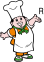 酒店 日期行程早中晚酒店D1成都—哈尔滨×××哈尔滨携程四钻酒店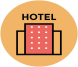 D2哈尔滨-亚雪民俗第一村-亚布力（约3小时车程）-雪乡（约1.5小时车程√ 韩餐      ×  雪乡万嘉或林业局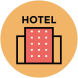 五星暖炕2-4人间D3雪乡- 牡丹江（约3小时车程）√ 农家宴 龙江菜 牡丹江当地五星酒店D4牡丹江-横道河子—虎峰岭（约1小时车程）-哈尔滨（约3.5小时车程） √ 铁锅炖 东方饺子王 哈尔滨携程四钻酒店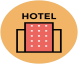 D5哈尔滨-成都√八大碗 × 温馨的家第一天成都—哈尔滨                   ：                                              ：哈尔滨 请带好身份证（提示：根据民航规定满16周岁乘客须提供身份证办理乘机手续）、儿童户口本于航班起飞前2小时在成都双流国际机场国内出发厅集合，乘飞机赴具有“东方莫斯科、东方小巴黎”之称的哈尔滨。全天自由活动；亲爱的贵宾您好！欢迎您来到美丽的冰城——哈尔滨！抵达酒店后，入住酒店。【温馨提示】1.工作人员在出发前1天会以短信的方式，将入住酒店信息及导游信息发送到客人的手机上。  2.飞机落地后请及时打开手机，接机人员会和您联系，由于机场出口处不能长时间停车，如您比预计抵达的时间早，请提前联系工作人员前往出口处接您。3.出行前请再次确认携带有效身份证原件，上下飞机请携带好贵重物品。4.如酒店无三人间和加床，建议单人出游请补齐单房差。如需三人入住1间标间，则退1人床位费，不占床不含早。5.哈尔滨的冬天室外温度大约在零下25度左右，抵达哈尔滨后可根据贵宾准备的防寒用品适当添加第二天哈尔滨—亚布力—雪乡          ：早中                                            ：雪乡早酒店大厅集合，整装出发！沿途欣赏林海雪原北国风光，乘车（途中约3.5小时）赴亚布力旅游度假区，欢乐的乘车时光，导游为您讲解东北风土人情，路上养眼的皑皑白雪让您仿佛进入童话世界。【呆萌动物—狍子园】近距离接触东北的呆萌动物—雪泥马狍子，它是一种中小型鹿类，拥有呆萌的外表【鄂伦春家访】鄂伦春族是中国东北地区人口最少的民族之一，是狩猎民族【雪地挖人参】在一片银装素裹中，寻找“东北三宝”之一的人参娃娃人参自古誉为“百草之王”“滋阴补肾，扶正固本”之极品，是美容养颜、强身健体的“圣品神物” ，后乘车赴雪乡20公里后来到亚雪公路最美的十里冰雪路段，途经亚雪驿站。【轻穿冰雪十里画廊】赏千里冰封、万里雪飘的北国风光，独特的地理位置造就了自然天成的绝佳美景，游人脚踏着纯洁的白雪穿越于雾凇、树挂之中，领略大自然的魅力。【高山动物园】接下来参观高山冰雪动物园，黑熊、野猪、梅鹿各种东北大小型动物应有尽有。【暮雪山村】可以来北方原始部落，领略神的多民族本土文化园，由于取景此地的摄影作品频频获国际大奖，远观大顶子山，如需登山自费280元/人乘坐雪地摩托车登顶，需要乘座雪上交通工具。【中国雪乡】洁白如玉的白雪在大红灯笼照耀下雪乡的朦胧夜色，宛如短短白云飘落人间。【梦幻家园】+【二人转】占据了雪韵大街的黄金地段，地盘极大，院子里几乎涵盖了雪的各种造型，因最初是剧组拍戏留下的，布景比普通农家院落更精致些，俗话说：宁舍一顿饭、不舍二人转（如需参加费用228元/人自理）【雪乡雪地温泉】赴雪乡五星温泉度假酒店体验冰雪两重天，泉水是来山下2808米的温泉水，水温在40度左右、富含多种对人体有益的微量元素。【秧歌巡演】跟随着秧歌沿着队伍前行，来到中国雪乡石碑广场，感受东北的民俗表演【篝火晚会】熊熊燃起的篝火和激情的音乐欢迎五湖四海的客人备注：以上二项目以景区实际活动为准【温馨提示】：1、亚雪公里已经基本实现了三网全通，但是还有小部分路段没有信号。2、雪乡很美，但也有商业化的一面，一年三个月的经营期，商品价格特别高，且真假难辩，个别特产店以次充好，以假乱真，大家请谨慎购物，若自行购买出现问题，我们是没有办法负责的哦~切记切记~3、雪乡     3、秧歌篝火晚会于晚上19：00开始，景区根据天气情况安排，因此不能保证每个团队都能看到，敬请谅解，              玩乐时注意火星不要烫坏衣物。4、登顶大秃顶子需要乘座小交通，雪地摩托费用自理280元/人；如参加梦幻家园+二人传费用自理228元/人5、因南北方水质有差异，尽量不要吃过多的生冷食品如冰棍、冻果等；第三天雪乡—牡丹江                     ：早中晚                                    ：牡丹江酒店享用早餐【清晨的雪韵大街】这里受西伯利亚寒流和日本海暖流交汇的影响，形成了“夏无三日晴、冬雪漫林间”的独特气候，这里的雪量大、雪景美、雪质纯、一步一景，可在雪乡进行摄影创作，让瞬间的美丽留在您的永恒回忆中，喜欢睡懒觉的朋友也不要贪睡哦！看看雪乡的景致和同行的小伙伴一起堆一个自己的雪人，给小雪人戴上帽子手套，还有酷酷的墨镜，一起合影留念吧！【滑雪3小时】赴雪乡万嘉初级滑雪场体验天然雪场，雪质松软，摔倒不疼哦，非常适合初级滑雪者亲自体验惊险而刺激的贵族滑雪运动（滑雪费用已含，同时提供必备的雪鞋、雪板和雪杖装备）。【威虎山】冬季雪景拍摄典范基地，最能体现东北独特民俗风貌，二龙山影视城的土匪窝，木屋、吊楼，地窖子，白桦林形成了一道原始的人文风情，再现了抗战时期的林海雪原。【威虎寨】村民以东北淳朴的欢迎仪式-东北大秧歌欢迎您“进寨”，但是高高的门楼上手持红樱枪的“土匪”你若搞不定想进村可不容易，试一试与“土匪”对上几句“天王盖地虎、宝塔镇河妖”“你的脸为什么红了、容光焕发”等暗语，在这一问一答中也许是您能找到进村的法宝；【匪窝摸底】“我是胡彪”打入敌人内部，一定要穿起一身土匪装，再扛起大刀，照个相，顺便刷刷朋友圈；穿越剿匪栈道途经梦幻雪乡十里画廊观赏美妙的雪景，千姿百态的雪景如诗如画！到处可见美丽的雪蘑菇、雾凇、树挂、大自然的鬼斧神工造就了它独特的美！【白桦许愿林】许下您美丽的心愿，走在白桦许愿林您可以感受高山隐迹和大自然的无限魅力！【雪地维密秀】（可以穿剿匪服、秧歌服、萌娃服等等）蓝蓝的天空为背景，红红的灯笼为映衬，皑皑的白雪为舞台，而您就是那舞台中心的Model，身着别具一格的服饰，展现出您最自信的笑容，二龙山处处是美景，您可以尽情的进行摄影创作，将它的美摄入您的相机中，为您留下雪地最美的回忆照！【冰河雪谷】感受自然界的神奇【奇幻雪人谷】欣赏形状各态的呆萌雪人【体验制作冰糖葫芦】亲自动手制作把东北山里生长的野山楂用竹签子串起来，在师傅的指导下把串好的山楂，放在已经熬制好的冰糖里打个滚拿出来冻上3-5分钟，亲手制作的冰糖 葫芦就可以品尝了后乘车前往牡丹江，晚入住当地五星酒店。【温馨提示】：1因南北方水质有差异，尽量不要吃过多的生冷食品如冰棍、冻果等；2.在滑雪前，需要大家自行租赁储存鞋子的柜子呦，根据柜子大小不同参考价格20元/个-80元/个不等，不包含雪帽、雪镜、雪服、手套，可根据自身情况租赁或购买，具体价格以景区实际为准！3.雪乡滑雪场头盔40元/人（费用自理）、教练240元/人（费用自理），滑雪教练会自我推荐，可根据自身情况，是否需要酌情掌握。如请教练，期间教练可能会索要小费，自愿选择是否给予，不会强迫4.滑雪含雪板雪杖雪鞋使用，赠送项目不参加不退费用；5.雪乡滑雪场为天然滑雪场，如天气原因未开放，改为亚布力，如果亚布力滑雪场未开放，此项目取消；不退费6.冰糖葫芦制作为赠送体验性项目、不参加不退费。第四天 牡丹江—虎峰岭—哈尔滨              ：早中晚                              ：哈尔滨享用早餐，酒店大厅集合乘车前往【横道河子】（车程约1小时），被誉为“中国历史文化名镇”“国家特色景观旅游名镇”，是我省东西部交通的必经之地，镇内现有保存完整的中东铁路修建时期的俄式建筑104处，国家级文物保护单位5处。游览【横道河子俄罗斯小镇风景区】是国家AAAA级景区，小镇始建于1897年，目前是国家历史文化名镇、特色景观旅游名镇。【横道河子油画村】已成为省内一处有人文历史、有自然风光、有艺术情怀的旅游景点。每个走进小镇的人，举目四望就能感受到“横道里的油画”，站在油画作品面前就体会到了“油画里的横道”，并在这里流连忘返。【横道河子机车库】中东铁路沿线保留下的历史建筑众多，这些建筑物多是俄国人设计、利用中国人工、材料建设的，被作为20世纪重要的线性文化遗产加以保护。 后乘车（途中约0.5小时）赴中国第一雪岭—【虎峰岭生态风景区】乘【马拉爬犁】开启虎峰岭神奇梦幻之旅，沿途欣赏银装素裹、白雪皑皑的北国风光赏【白桦林】白桦林平均树高30m，平均胸径28cm，总面积18亩，为天然更新优良树种。该片白桦林为天然生长，人工抚育，面积大、树干高、树形好，极具观赏价值，是摄影、绘画爱好者创作的绝佳胜地《智取威虎山》、《九命刑警》等影片曾在此取景。【虎啸泉】虎啸泉水是天然的矿泉水，富含各种人体所需的矿物质，各位如果有盛水的工具，可以在这里装些虎啸泉水回去饮用，如果烧开后用来泡茶，那就再好不过了！【连理枝】俗话说：在天愿为比翼鸟，在地愿为连理枝，说的就是您眼前的景象了。这两棵树还有一个美丽的传说：当年有位国王迁都，途径虎峰岭，公主与当地的猎户一见钟情，私定终身，但国王以都城未定为由棒打鸳鸯，公主与猎户迫于压力终未能厮守，两地相思。后来猎户因终日思念公主郁郁而终。公主知悉此事后再无心入世，在猎户的墓旁结庐而居，直至终老。多年以后在这里长出两株榆树，树枝相牵，形成连理。不禁让人感慨：问世间情为何物，直教生死相许。【不冻河摸鱼】不冻河是一段神奇的河流，河水寒冬-40℃以下的气温不结冰，形成水花、冰花、水中雪蘑菇，水中还生长着水草，河面上冒着腾腾热气，阳光照射下流光异彩，极为壮观。因不冻河是四季长流的河水，连绵不绝，所以寓意新的一年里连年有鱼，吉祥如意，财源广进。我们可穿上水岔亲自动手下水捞野生鱼，为新的一年增加一份吉祥一份如意。午餐后品尝铁锅炖，后乘车返回哈尔滨【哈尔滨冰雪大世界嘉年华】（此项目为12月24号左右开业，24号前无此项目。此景点约停留1.5小时左右）：游览冰雪胜景，体验冰雪娱活动。随着夜幕降临，霓虹点亮了晶莹的世界，变幻成多彩的冰雪王国，在温暖如春的冰雪剧场内观看冰舞、杂技等精彩表演，在民俗区观赏冰雪雕塑的别样雪乡。晚尽兴而归，沿路欣赏哈尔滨松花江两岸灯火阑珊及彩虹飞跨的炫彩美景,后入住酒店.【温馨提示】1.冰雪大世界景区内为自由参观、游览期间请注意保管好个人物品第五天哈尔滨—成都                  ：早中                                      ：温馨的家 享受酒店早餐；随后导游引领大家畅游冰城，择一城、随一人，邂逅哈尔滨。跟随我感受哈尔滨的慢生活。【圣•索菲亚教堂广场】是远东地区最大的东正教教堂， 有着“帐篷顶、洋葱头造型的拜占庭式建筑，气势恢弘，精美绝伦，构成了哈尔滨独具异国情调的人文景观和城市风情。【百年老街 中央大街】它记录了这座城市的历史、变迁、被称为“亚州第一街”，穿梭期中，就像走在一条建筑艺术长廊一般， 是哈尔滨乃至全国最具特色的步行街之一。【防洪纪念塔】——哈尔滨的标志性建筑，是为了纪念哈尔滨人民战胜1957年特大洪水而建造，这座塔已成为英雄城市哈尔滨的象征，每个来哈尔滨的人都会在这座塔下拍照留念。【斯大林公园】中国最长的带状开放式公园——《黑三角》《明姑娘》《夜幕下的哈尔滨》《教堂街的故事》、《年轮》等电影和电视剧的镜头相继在斯大林公园拍过，可见斯大林公园风景是多么吸引人。【百年滨洲铁路桥】由于年代已久，哈尔滨人管它叫做老江桥，完成了它最重要的历史使命，不再会有铁马奔跑了，随着旁边新铁路桥的投入使用，百年老桥的通行也成为历史。哈尔滨机场游路游客服务中心品尝哈尔滨老哈八大碗，也可以根据自身需求，自由选购俄罗斯商品以及龙江特产，后成乘车赴哈尔滨太平国际机场、乘飞机返回成都，结束愉快的东北之旅！【温馨提示】 1.滨州铁路桥的桥中间位置有一段为玻璃栈道，冬季积雪比较滑，参观的时候走两边人行道，且谨慎慢性，小心滑倒。2.游客服务中心是以中俄文化展示和特色餐厅为一体，内有商品销售（俄罗斯商品/蜜蜡琥珀等），非旅行社指定购物店游客可以根据自身需要购买3、散客品统一送机，部分游客会出现提早送机情况，敬请谅理解并配合。如游客未接受统一安排，而自行前往机场，所产生的交通费用需自理。如选择自行赴机场参考费用如下：市内至机场大巴时间及开车地点如下（大巴班车20元/位、单程车程约1.5小时，机场大巴为30分/趟；如乘出租车赴机场费用约150元/车左右，请务必安排好时间，以免误机）4、散客拼团抵达机场后，自行出示证件办理登机手续，通过安检，乘机返回。费用包含【交通】成都/哈尔滨往返机票含税【用房】2晚哈尔滨入住携程四钻酒店+牡丹江升级入住当地五星酒店；        雪乡升级入住主景区万嘉民宿或者林业局五星暖炕哈尔滨参考酒店：天惠酒店、雅客小镇、景辰酒店、丽呈東谷酒店 傲雪四季酒店或同级  牡丹江参考酒店：世茂假日酒店、禧路达酒店或同级 【说明】全程不提供自然单间，如需要三人间或家庭房需要提前问询，如酒店没有三人间，请自觉补交房差，东三省为老工业区住宿条件不能与南方相比，敬请理解。 【用餐】4早6正、正餐标准30元人/餐 【早餐】酒店含早不吃不退、不占床无早餐、雪乡住宿早餐为桌早【正餐】十人一桌、八菜一汤、酒水自理、不足十人菜品酌减【用车】行程游览：24小时专车司机师傅接送飞机/火车站。备注：5人以下司机兼职导游   6人-11人 九龙商务车  12人以上升级2+1航空座椅 【门票】行程中所列景点首道大门票雪乡大门+环保车、雪乡雪场滑雪3小时、哈尔滨冰雪大世界（12月24号开业，21号班期可以游览）冰雪十里画廊+高山动物+暮雪山村（赠送项目不去费用不退）狍子园+鄂伦春家访+雪地挖人参（赠送项目不去费用不退）秧歌巡游+篝火晚会（赠送项目不去费用不退）雪地温泉（赠送项目不去费用不退）二龙山影视城+威虎寨（赠送项目不去费用不退）虎峰岭大门票+爬犁（赠送项目不去费用不退）横道河子机车库+油画村+俄罗斯小镇风景区（赠送项目不去费用不退）【导游】持国家旅游局颁发证件的地接导游服务，第一天无导游服务，接送机/站由专车师傅服务；【保险】含旅行社当地责任险；冬季冰雪线路需要组团社給游客提前自行购买旅游人身意外险 【儿童已含】2-12周岁所含：含餐、含炕位、含车位、含导游；不含门票，不占床不含早，不含赠送项目；特别说明：1如遇高速公路封路，区间汽车改成火车，火车票费用自理，旅行社有权调整行程先后顺序，2赠送项目因任何原因不参加，费用一律不退，也不换等价项目，行程中遇3行程中遇天气原因，航班取消，道路塌方等自然灾害人力不可抗拒因素，所产生的费用及损失由客人自理。费用不包含1、行程中未列景点门票、景区区间车、电瓶车等。2、个人消费及其他服务费（如酒店内洗衣、额外接送车、行李物品保管费、托运行李超重费等）。3、酒店押金、单房差或加床费用及自由活动期间的餐食费、交通费等。4、报价不含火车及飞机上用餐。5、儿童报价不含火车及飞机上用餐、火车铺位、酒店床位及酒店内赠送早餐。6、因交通延误、取消等意外事件或战争、罢工、自然灾害等不可抗拒力导致的额外费用。7、因旅游者违约、自身过错、自身疾病导致的人身财产损失而额外支付的费用。温馨提示一、衣装方面　　1、衣服以宽松、休闲装为佳，尽量穿浅色服装。
　　2、外出时最好戴一顶遮阳帽或使用防晒伞；
　　3、鞋最好不要穿过硬的皮鞋，特别是新鞋，以防磨出血泡影响行程，建议穿着运动鞋或登山鞋。4、春、秋早晚温差大，需要带长衣长裤或秋裤。二、饮食：因南北饮食差异较大，东北地区多喜吃炖菜、口味偏重，但是我们会根据客人情况尽量调整适合客人口味的菜品，客人可自备些榨菜、辣酱、小食品等。三、其他：东北地区因地理环境及气候条件所限、部分区间乘车时间较长，请自备一些小零食以及娱乐用品扑克等。建议南方客人随身携带一些常用药品（比如整肠丸之类），以备不时之需。